STOWARZYSZENIE „U ŹRÓDŁA” orazOŚRODEK ROZWOJU OSOBISTEGO I DUCHOWEGO „TU I TERAZ” W NOWYM KAWKOWIE            www.tuiteraz.eu   www.u-zrodla.plzapraszają 13-18 marca 2018 na warsztat dla kobietCZERWONA TARAINICJACJA SEKSUALNA DO KOBIECEJ MOCY TRENING TANTRY DLA KOBIETPROWADZI: SANTOSHI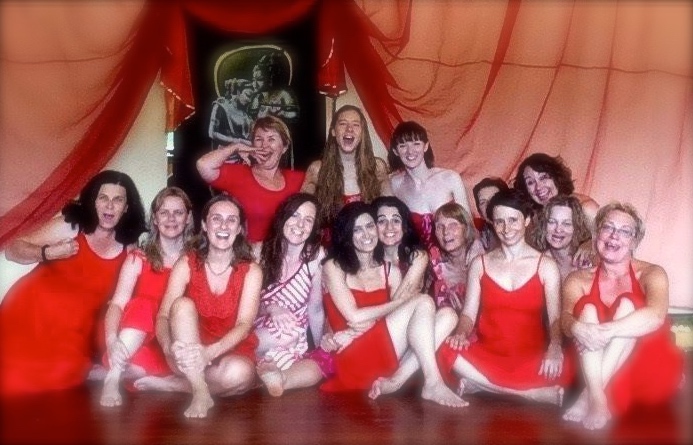 “Każdy krok ku twoim prawdziwym pasjom i pragnieniom przybliża cię do piękna, jakim jesteś Ty sama. Podążaj za swoimi pragnieniami a warstwa po warstwie będą one coraz bardziej przejrzyste i pełne”.Serdecznie zapraszamy na kolejną tantryczną przygodę z Santoshi w ciągu 2018 roku, na czwarty już cykl warsztatów poświęconych Przebudzeniu Kobiecości. Warsztaty te cieszą się nieustającą, ogromną popularnością wśród kobiet na całym świecie. Wiele kobiet doznało głębokich przemian i dlatego wracają na kolejne edycje. Trening  jest zaprojektowany w czterech modułach:Moduł I: 	Inicjacja seksualna do kobiecej Mocy– Czerwona Tara Moduł II: 	Potęga Miłości The Power of Love – Biała Tara Moduł III: 	Kreatywność, ekspresja i Moc uzdrawiania – Zielona Tara Moduł IV: 	Ucieleśniona Bogini. Poziom zaawansowany – warunkiem uczestnictwa jest ukończenie trzech modułów Tary (Czerwonej, Białej i Zielonej) i te kobiety mają pierwszeństwo przy zapisach, ewentualnie dwóch modułów Tary – to pozostaje do indywidualnej decyzji SantoshiKażdy warsztat podstawowy (Tara Czerwona, Biała i Zielona) jest niezależnym modułem, kolejność uczestnictwa w nich jest dowolna.  zakończeniu całego szkolenia otrzymasz certyfikat.Cykl „TARA”:  Przebudzenie Kobiecości           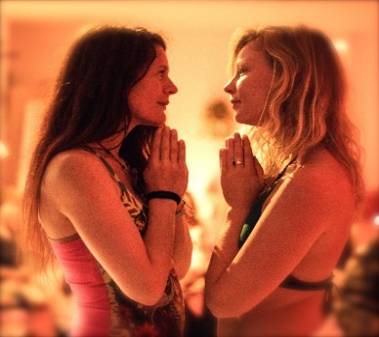 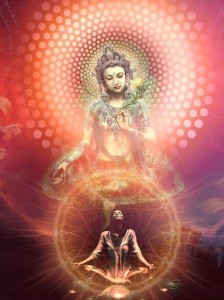 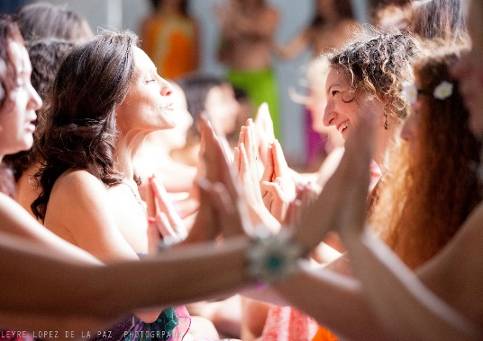 Zapraszamy Cię do niezwykłej przestrzeni – do świątyni Bogini. To dzika soczysta podróż, podczas której łączymy z czymś większym od nas, poza umysłem i ograniczoną osobowością. Karmimy się w niej nawzajem poprzez nasze ciała i serca oraz świętujemy nasze unikalne dary stając się pełnymi życia, promiennymi, mocnymi a jednocześnie wrażliwymi kobietami. Razem możemy przywrócić Ziemi moc Yin… Planeta pilnie potrzebuje, abyśmy powstały i ucieleśniły naszą Boską Kobiecość!!CZERWONA TARA: Inicjacja seksualna do kobiecej MocyNadszedł czas, byśmy my kobiety, odzyskały swoją energię seksualną kierując uwagę na nasze ciała, pozwalając sobie na odczuwanie w pełni...Tantra łączy seks, serce i duchaPoprzez świadomość ciała w połączeniu z dynamicznymi, medytacjami tantrycznymi, możemy uzyskać dostęp do wyższych stanów świadomości i błogości przyjemności seksualnej. 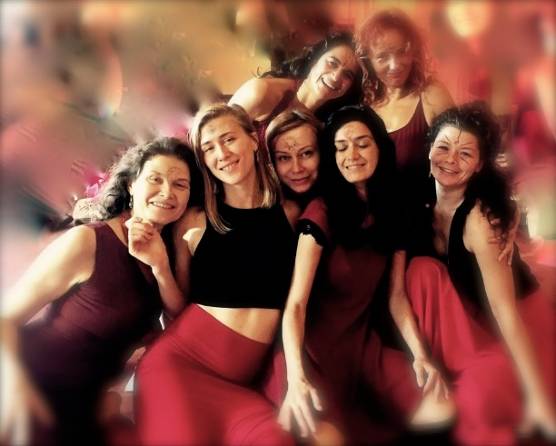 Stańmy razem w swojej nagości. Nadszedł czas, aby wyzwolić się i świętować naszą dzikość, czułość, intensywność i piękno, którymi jesteśmy. Odzyskajmy swoją moc! Nauczmy się, jak poddać się sile kosmicznego orgazmu, śmiać się i płakać w ekstazie, pozwalając sobie na łzy smutku, radości i zachwytu, widząc w sobie całe piękno, którym jesteśmy. Będąc w swojej kobiecej mocy i autentyczności, całe życie staje się orgazmem. Stajemy się kobietami orgazmicznymi! Podczas tego warsztatu: Otworzysz się na swobodny przepływ energii seksualnejPokochasz swoje ciało Nauczysz się czerpać przyjemność z ciała Będziesz celebrować swoje naturalne piękno, nie oglądając się na stereotypy kulturowe Staniesz się świadoma swojej wewnętrznej mocy, swojej dzikości, zmysłowości i mądrościObudzisz swoją wrażliwość i zmysłowość Odkryjesz moc swoich emocji Uwolnisz blokady do pełnej ekspresji seksualnejOdkryjesz na nowo swoje ogromne możliwości, jakie daje przyjemność Poczujesz pierwotną, świętą moc Kręgu Kobiet.Praktyki warsztatu obejmują: Medytacje i rytuały tantryczne Oddech i praca z energiąMasaże tantryczneElementy pracy terapeutycznej Taniec i zabawy w grupie Dzielenie się kręgu Świadomość i ciszęDołącz do nas w drodze do samopoznania, aby stać się odrodzoną, promienną, zmysłową i mądrą kobietą!Co zabrać: Wygodne ubrania, kilka wygodnych sukienek lub spódnic Notatnik i długopisSarong lub chustę do okrycia ciała Prześcieradło do masażu i ekologiczny olej do masażu Opaskę na oczy Lusterko na tyle duże, aby zobaczyć swoją twarz.Seksowny dziki Kostium na imprezęCzerwoną sukienkęO prowadzącej: Santoshi jest międzynarodową nauczycielką Tantry, ucieleśnia istotę tantry od 20 lat. Jej obecność, pasja i spontaniczność zachęcają uczestników do odkrywania ukrytych aspektów siebie. Porzuciła karierę architekta podążając za wołaniem serca i na 12 lat zamieszkała we wspólnocie OSHO w Indiach, gdzie została nauczycielką Tantry i medytacji. Później wycofała się w świat ciszy i odosobnienia w Himalajach przez ponad rok poznając praktyki tantry Tybetańskiej. 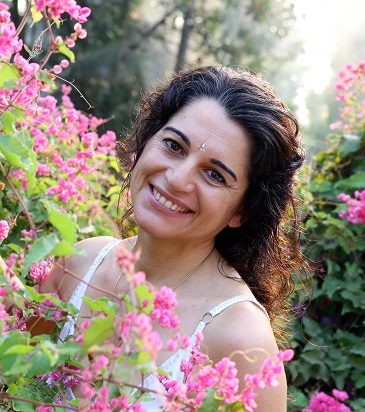 Intymność i miłość są dla niej źródłem inspiracji. Doświadczyła wiele różnych relacji poznając głębię sztuki świadomej miłości i świadomej seksualności. Obecnie rezyduje na Ibizie, gdzie gromadzi osoby z całego świata pragnące doświadczać Tantry. Prowadzi warsztaty Tantra dla kobiet, par i singli w różnych krajach.Jej pasją jest wspieranie kobiet w rozwijaniu ich najwyższego potencjału. www.ibizagoddess.com  www.ibizatantrafestival.comWARSZTAT JEST TŁUMACZONY Z JĘZYKA ANGIELSKIEGO NA POLSKI!TERMIN:                        13-18  marca  2018 (wtorek – niedziela)   CZAS TRWANIA:         rozpoczęcie zajęć 13 marca godz. 18 (wtorek kolacją);                                             zakończenie  18 marca godz. 14 (obiadem w niedzielę)CENA WARSZTATU:   1600 zł  CENA POBYTU:	     wyżywienie 70 zł  dziennie (3 posiłki wegetariańskie) 		                 Noclegi – w zależności od standardu od 32 zł do 85 zł za noc;       ośrodek sprzedaje wyłącznie całe pakiety pobytowo/żywieniowo/        warsztatowe (nie ma możliwości rezygnacji z posiłków ani                                         noclegów)KONTAKT:		      www.tuiteraz.@tuiteraz.eu                      biuro:  662759576                  Jacek Towalski       602219382                   Maja Wołosiewicz - Towalska  606994366,  MIEJSCE:                      Ośrodek Rozwoju Osobistego i Duchowego  „Tu i Teraz”,                                           Nowe Kawkowo   www.tuiteraz.eu ZAPISY:  Konieczna jest rejestracja mailowa na adres kawkowo@tuiteraz.eu (z podaniem imienia i nazwiska, numeru telefonu, daty i tytułu wydarzenia);Dopiero po otrzymaniu maila potwierdzającego i wyboru noclegu, prosimy o dwie wpłaty w ciągu tygodnia od zgłoszenia (zadatku za warsztat i zaliczki za pobyt, na dwa oddzielne konta).Brak wpłaty zadatku i zaliczki w ciągu 7 dni anuluje rezerwację za warsztat i pobyt. Prosimy nie wpłacać pieniędzy dopóki nie zostanie potwierdzone mailowo wpisanie na listę uczestniczek!Wpłata zaliczki za pobyt jest równoznaczna z akceptacją regulaminu ośrodka (otrzymanego mailem po zgłoszeniu);Zaliczkę za pobyt w wysokości 200 zł  prosimy wpłacać  na konto Ośrodka Rozwoju Osobistego   „Tu i Teraz”   z podaniem imienia i nazwiska oraz  opisem:  „zaliczka za pobyt  13-18 III . Tu i TerazNumer konta: 92 1020 3541 0000 5502 0206 3410BANK PKO BPDla przelewów zagranicznych:BIC (Swift): BPKOPLPWIBAN: PL92 1020 3541 0000 5502 0206 3410Zaliczka jest zwrotna tylko w ciągu dwóch tygodni od momentu wpłaty na konto ośrodka !W razie zwrotu zaliczki ośrodek potrąca 20 zł na opłaty manipulacyjne.Zaliczka nie może być przełożona na inny warsztat.Zadatek bezzwrotny za warsztat w wysokości 200 zł prosimy wpłacać na konto Begoña Amor Cazorla z podaniem imienia i nazwiska oraz opisem:  „Czerwona Tara  13-18 III .Begoña Amor CazorlaNumer konta: 68 2490 0005 0000 4000 7257 6060ALIOR BANKDla przelewów zagranicznych:BIC (Swift): ALBPPLPWXXXIBAN: PL68 2490 0005 0000 4000 7257 6060